Math 8		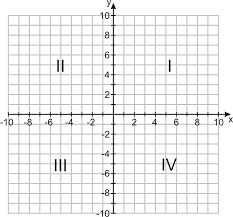 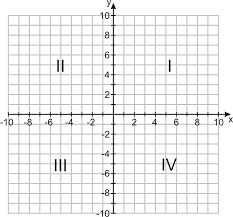 Relations & Functions:A point is represented as (x, y)  ……alphabeticallyPlot Point A  (2, 4)Plot Point B  (-4, 3)Plot Point C  (1, -6)What are the coordinates of D?   _________What are the coordinates of E?   _________We can write the points as a set of ordered pairs. This is called a relation.{ (        ,        ), (        ,        ), (        ,        ), (        ,        ), (        ,        ) }Domain: (x-values) {                                             }Range: (y-values)  {                                              }Inverse: { (        ,        ), (        ,        ), (        ,        ), (        ,        ), (        ,        ) }Mapping:								Table Form: 			X				 YFunction: special type of relation in which every x value is paired with exactly one y value.Is our example a function? Why or why not? ______________________________________________Examples: 1. {(1, 2), (2, 3), (-3, 1), (4,2)		2. 	3. Classwork:  	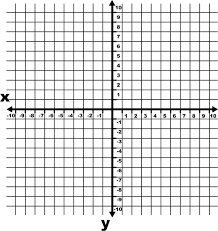 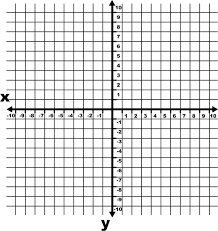 1. Plot Point A  (0, 4)2. Plot Point B  (-4, -8)3. Plot Point C  (6, -2)4. Plot Point D  (7, 2)5. What are the coordinates of E?   _________    What Quadrant is it in?               _________6. What are the coordinates of F?   _________       What Quadrant is it in?               _________     7. { (2, -3), (-3, 4 ), (0, 5), (1, 1), (-4, 3) }What is the domain? _________________________What is the range? ___________________________                      Function ? ____________What is the inverse? ____________________________________                                                                  8.     Table:                                                                                             		Make a mapping:What is the domain? _________________________What is the range? ___________________________                      Function ? ____________Review: Solve each of the following equations. Show all of your work.9.  2x – 1 = 17				10. -5x + 7 = -8			11. 12. 3x + 7 < -11			13.  			14. 3x + 5 = 2x – 9 Vertical Line Test: tests a graph to see if it is a function. 1.                                                      2.                                                        3. State the Domain of the Relation   State the Domain of the Relation   State the Domain of the Relation__________________________   __________________________   __________________________State the Range of the Relation     State the Range of the Relation      State the Range of the Relation__________________________   __________________________   __________________________Is it a Function? __________        Is it a Function? __________        Is it a Function? __________4. {(1, 2), (2, 3), (-3, 1), (4,2), (0, 2)	       5.                                                                                                    	    6.                                                                                           Is it a Function? __________        	      Is it a Function? __________        Is it a Function? __________Function Notation: If the graph is a function we can use f(x), g(x), h(x) instead of yIf f(x) = 2x + 1					If g(x) = x2 + 3Find f(3) __________					Find g(2) __________				Find f(-2) __________				Find g(-1) __________Find f(a) __________					Find g(4) __________	Classwork: 	1.                                                      2.                                                        3.                                                                                                Graph #3 above {(1, -3), (0, -5), (2, 1), (-3, 1)}State the Domain of the Relation   State the Domain of the Relation   State the Domain of the Relation__________________________   __________________________   __________________________State the Range of the Relation     State the Range of the Relation      State the Range of the Relation__________________________   __________________________   __________________________Is it a Function? __________        Is it a Function? __________        Is it a Function? __________4. Given the points { (-3, 5), (2, 7), (-1, -1), (0, 4) } Add a point so this is not a function. __________    State the inverse of #4 _____________________________________________________________5. If h(x) = x2 + x – 8  			6. If p(x) = -3x + 4			7. If f(x) =     Find h(4) __________			    Find p(2) __________		Find f(2) __________			     Find h(0) __________			     Find p(-1) __________		Find f(-4) __________     Find h(-1) __________			     Find p(a) __________		Find f(0) __________	Review: 8. Solve for x and y if the lines l and m are parallel                      x = __________                      y = __________xy-7-3-4-10241-6-43xy3-14-20022xY0-15-3150422xy15-243-2-21